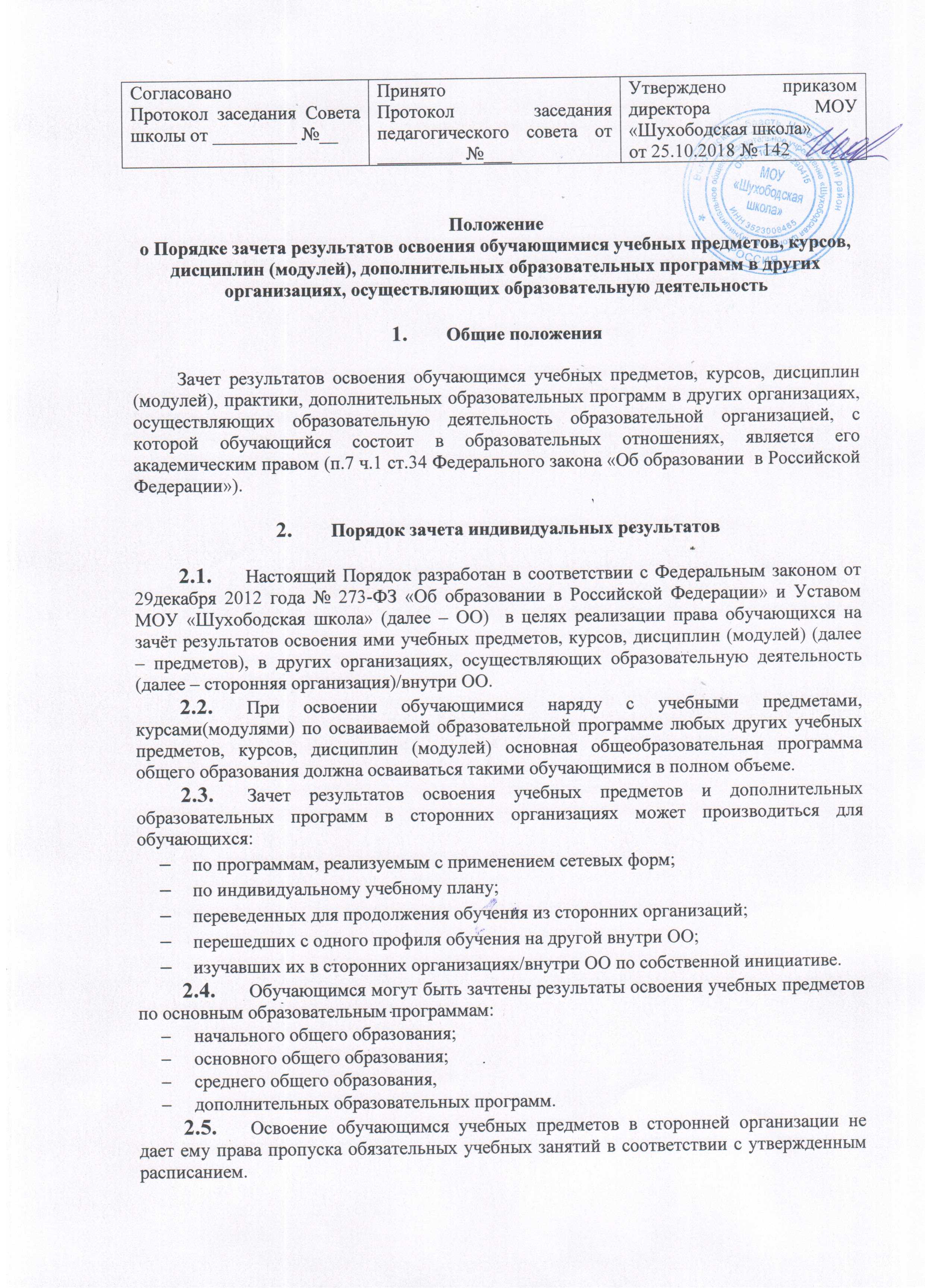 Зачёт результатов освоения обучающимся учебных предметов по программам, реализуемым в сетевой форме (при наличии), осуществляется в порядке, предусмотренном в договоре о сетевой форме реализации образовательных программ.Зачёт результатов освоения обучающимся учебных предметов по программам начального общего, основного общего, среднего общего образования осуществляется при одновременном выполнении следующих условий:эти предметы входят в учебные планы образовательного учреждения;их названия полностью совпадают с названиями предметов в учебном плане ОО;количество часов, отведенное на их изучение в сторонней организации, соответствует или превышает количество часов, отведенных на их изучение в учебном плане ОО;эти предметы не являются профильными предметами ОО;эти предметы не являются обязательными для прохождения государственной итоговой аттестации;эти предметы не выбраны обучающимися для прохождения государственной итоговой аттестации.Зачет результатов освоения обучающимися выпускных классов (9 и 11) учебных предметов по программам основного и среднего общего образования, являющихся обязательными или выбранными обучающимися для прохождения государственной итоговой аттестации, не производится.Зачет результатов освоения учебных предметов проводится по заявлению родителей (законных представителей) несовершеннолетнего обучающегося, осваивающего основные общеобразовательные программы начального и основного общего образования, и обучающегося, осваивающего основные общеобразовательные программы среднего общего образования (приложение 1), в котором указываются:Ф.И.О. заявителя (Ф.И.О. обучающегося в заявлении законного представителя);название предмета (предметов), по которым проводится зачет результатов освоения учебных предметов;класс (классы), год (годы) изучения;полное наименование и юридический адрес сторонней организации;объем учебных часов, предусмотренных для изучения предмета (предметов) в учебном плане сторонней организации;форма (формы) итогового или промежуточного контроля знаний в соответствии с учебным планом сторонней организации;отметка (отметки) обучающегося по результатам итогового или промежуточного контроля;дата;подпись.При подаче заявления родитель (законный представитель) несовершеннолетнего обучающегося предъявляет документ, подтверждающий его статус.К заявлению прилагается заверенная подписью руководителя и печатью сторонней организации справка, содержащая следующую информацию:название предмета (предметов);класс (классы), год (годы) изучения;объем учебных часов, предусмотренных для изучения предмета (предметов) в учебном плане сторонней организации;форма (формы) промежуточной аттестации обучающегося в соответствии с учебным планом сторонней организации;отметка (отметки) по результатам промежуточной аттестации.По результатам рассмотрения заявления директор принимает одно из следующих решений:зачесть результаты освоения обучающимся заявленного предмета в сторонней организации с предъявленной оценкой (отметкой);не засчитывать результаты освоения учащимся заявленного предмета в сторонней организации, так как предъявленные документы не соответствуют настоящему Порядку.О принятом решении директор информирует под роспись заявителя (заявителей)в течение пяти рабочих дней со дня подачи заявления.В случае принятия положительного решения директор издает приказ (приложение № 2) о зачете результатов освоения учащимся заявленного предмета.В случае принятия решения об отказе в зачете результатов освоения учащимся заявленного предмета в сторонней организации директор ставит на заявлении резолюцию «Отказать». Обучающемуся по заявленному предмету выставляется итоговая оценка (отметка), полученная им в образовательном учреждении.